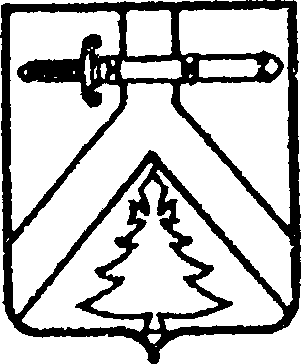 АДМИНИСТРАЦИЯ АЛЕКСЕЕВСКОГО СЕЛЬСОВЕТАКУРАГИНСКОГО РАЙОНА    КРАСНОЯРСКОГО КРАЯ                    ПОСТАНОВЛЕНИЕ    11.04.2019	   	                      с. Алексеевка                                            №  7-пОб  утверждении муниципальных программмуниципального образования Алексеевский  сельсоветна 2019-2021 годыВ соответствии со статьёй 179 Бюджетного кодекса Российской Федерации, Решением Алексеевского сельского Совета депутатов от 20.06.2017  № 24-65 «Об утверждении Положения о бюджетном процессе в муниципальном образовании Алексеевский  сельсовет»  ПОСТАНОВЛЯЮ:          1. Утвердить  муниципальную программу № 1 «Обеспечение жизнедеятельности, улучшения условий проживания населения муниципального образования Алексеевский  сельсовет» на 2019-2021 годы  согласно приложению.2. Утвердить  муниципальную программу № 2 «Обеспечение жизнедеятельности социальной сферы муниципального образования Алексеевский сельсовет» на 2019-2021 годы  согласно приложению.         3.   Контроль  за  исполнением данного постановления оставляю  за  собой.         4. Опубликовать постановление в газете «Алексеевские вести» и на «Официальном интернет-сайте администрации Алексеевского сельсовета» (Alekseevka.bdu.su).         5.Постановление вступает в силу со дня его официального опубликования.   Глава  сельсовета                                                                 Романченко М.В.  Утверждена                                                                                                      Постановлением администрации                                                                                                      от  08.04.2019  №  7- п ПАСПОРТМУНИЦИПАЛЬНОЙ ПРОГРАММЫ«Обеспечение жизнедеятельности, улучшения условий проживания населения муниципального образования Алексеевский сельский совет на 2019-2021 годы».2.Характеристика текущего состояния по основным направлениям деятельности Алексеевского сельсовета и анализ социальных, финансово-экономических и прочих рисков реализации программы.На территории муниципального образования Алексеевский сельсовет находится 2 населенных пункта: село Алексеевка и деревня Новопокровка, Площадь земель муниципального образования составляет 12601га в том числе 10983га из них земли сельскохозяйственного назначения; земли водного фонда составляют 32га, земли лесного фонда-952га.На 1 января 2019 года на территории проживает 953 человека, женщин – 534, мужчин - 456, детей дошкольного возраста - 94, школьников - 95, доля экономически активного населения составляет – 476, доля молодежи - 24,4%, людей пенсионного возраста – 272 человека.Одним из основных вопросов местного значения является создание условий комфортного безопасного проживания граждан, формирование современной инфраструктуры, благоустройство мест общего пользования.В населенных пунктах сельсовета организовано уличное освещение, но количество ламп освещения недостаточно. На территории сельсовета находится 2 кладбища, необходимо привести территорию кладбищ в соответствие с санитарными нормами.Зеленых насаждений общего пользования в черте поселков немного, включая скверы возле памятников погибшим в годы Великой Отечественной войны. Силами учащихся и части взрослого населения проводятся необходимые работы по сохранности насаждений, но не сформирована культура бережного отношения к окружающей природе.Памятник воинам Великой Отечественной войны установлены в с. Алексеевка и в дер. Новопокровка. Администрации Алексеевского сельсовета необходимо  организовывать работы по ремонту памятников, по проведению благоустройства (выкашивание травы, разбивка цветников, уборка мусора).Необходимо обеспечивать проведение своевременной очистки площадок временного хранения твердых бытовых отходов.Проблемой на территории сельсовета являются несанкционированные свалки, как в черте населенных  пунктов, так и за их пределами. Необходимо установить знаки о запрещении свалки мусора, установить контейнеры для сбора золы и мусора, использовать возможности административной комиссии для наказания виновных в нарушении принятых правил.Необходимо проведение просветительской работы среди населения, так как поддержание в соответствующем состоянии приусадебных территорий не является нормой для большинства жителей. Необходимо организовать взаимодействие с руководителями предприятий, учреждений всех форм собственности, индивидуальными предпринимателями по вопросам благоустройства  закрепленных территорий; обновить нормативные документы по определению единого порядка содержания территорий. В целях формирования бережного отношения жителей к элементам благоустройства необходимо активнее привлекать население к работам по благоустройству, проводить смотры-конкурсы на лучшую усадьбу, дом, лучшую улицу, лучшее  учреждение.Протяженность автомобильных дорог внутрипоселенческого пользования на 1 января 2013 года   составляет 12 км (с. Алексеевка - 7 км.; дер. Новопокровка – 5 км.), в том числе с гравийным покрытием – 5,5 км., с асфальтовым покрытием – 1,3 км. 70 % автомобильных дорог эксплуатируются более 30 лет, следовательно, имеют недостаточные транспортно-эксплуатационные характеристики, так как нарушаются  нормативные сроки  на проведение текущего и  капитального ремонта дорог.Географическое расположение населенных пунктов, транспортная загрузка дорог (особенно в летний период времени), обильные вешние воды, нарушение правил эксплуатации дорог усугубляют сохранность дорожного полотна.Несмотря на недостаточное финансирование, ежегодно проводятся работы по ремонту внутрипоселенческих дорог: ямочный ремонт, грейдерование.Кроме ремонта дорожного полотна необходимо обратить внимание на состояние обочин автомобильных дорог, на проведение своевременной очистки внутрипоселенческих  дорог от снега. Требует постоянного внимания  работа по ремонту и обновлению дорожных знаков, чаще всего по причине   бесхозяйственного  отношения жителей к элементам обустройства автомобильных дорог.Обеспечение пожарной безопасности населения и территории, защита населения от чрезвычайных ситуаций, терроризма и экстремизма, предупреждение распространения наркомании  так же являются  направлениями деятельности сельсовета. Необходимо предупреждать возникновение ситуаций, представляющих опасность здоровью и жизни граждан. Большую часть жилого фонда составляют дома деревянной постройки, 20-50-70-х годов прошлого века, что усугубляет ситуацию с обеспечением пожарной безопасности. В ветхом состоянии находятся и сами дома, и хозяйственные постройки. На территории сельсовета находятся брошенные (необрабатываемые) огороды, что тоже усугубляет пожароопасную ситуацию.Несоблюдение жителями элементарных правил пожарной безопасности – одна из основных причин  возникновения пожаров не только жилого фонда, но и лесных угодий. Поэтому важную роль играют профилактические мероприятия, которые должны быть направлены на обеспечение безопасности здоровья и жизни людей, на осуществление мероприятий по защите населения и территории сельсовета от чрезвычайных ситуаций природного и техногенного характера. Необходимо контролировать   состояние систем наружного противопожарного водоснабжения, подъездных путей к ним, исправность водопроводной сети.На территории сельсовета  пока не зарегистрированы случаи употребления и распространения наркотических средств, но необходимо продолжать профилактическую работу по предупреждению распространения наркомании. Необходимо использовать современные методы организации эффективной антинаркотической пропаганды, в том числе и за счет систематического взаимодействия с  образовательными, медицинскими, правоохранительными учреждениями, осуществляющими данную деятельность.Необходимо осуществление финансового контроля за использованием бюджета сельсовета, в порядке, установленном законодательством Российской Федерации и правовыми актами поселения; проведение экспертизы правовых актов и их проектов на предмет соответствия их бюджетному законодательству; проведение внешней оценки годовых отчетов об исполнении бюджета; 2.1.Основные цели и задачи программы, этапы реализации.Основная цель программы:- обеспечение безопасных комфортных условий проживания на территории.Основные задачи программы:           - улучшение транспортно-эксплуатационных показателей автомобильных дорог в          муниципальном образовании Алексеевский сельсовет.          - обеспечение правовых и организационных мер, направленных на противодействие коррупции.         - снижение рисков и смягчение последствий чрезвычайных ситуаций природного и техногенного характера на территории муниципального образования Алексеевский сельсовет.        - профилактика терроризма и экстремизма на  территории муниципального образования  Алексеевский сельсовет.       2.2.1.   Этапы реализации программы: 2019-2021 годы.                   2.3.1.Механизм реализации отдельных мероприятий программы.              Финансовое обеспечение мероприятий данной программы осуществляется в пределах  средств, предусмотренных в местном бюджете на эти цели, а также средств краевого бюджета в форме субсидий.   Администрация Алексеевского сельсовета     издает соответствующие правовые акты, регулирующие процедуры исполнения программы;
     - заключает договоры (контракты) на поставки товаров (выполнение работ, оказание услуг) с поставщиками (подрядчиками, исполнителями);
     - участвует в заключении соглашений между администрацией Алексеевского сельсовета и поставщиками (подрядчиками, исполнителями) в целях реализации мероприятий настоящей программы;
     - организует реализацию мероприятий программы, осуществляет контроль за заключением и исполнением муниципальных контрактов.
     Реализация мероприятий, предусмотренных программой, осуществляется в соответствии с законодательством Российской Федерации о размещении заказов на поставку товаров, выполнение работ, оказание услуг для муниципальных нужд.        Контроль за исполнением программы осуществляет местная администрация Алексеевского сельсовета.       Финансовый контроль за целевым использованием средств возлагается на главу сельсовета.         2.4.1.Прогноз конечных результатов программы.   Реализация мероприятий программы направлена на:  - формирование активной позиции у населения по решению вопросов местного значения;  - создание благоприятных, комфортных условий для проживания и отдыха населения;  -улучшение санитарно-экологической обстановки, внешнего и архитектурного облика населенных пунктов;  - привлечение населения к общественным работам;   Реализация мероприятий Подпрограммы позволит снизить протяженность автомобильных дорог общего пользования местного значения, не отвечающих нормативным требованиям, улучшить транспортно-эксплуатационное состояние автомобильных дорог и безопасность дорожного движения по ним.          2.5.1.Основные меры правового регулирования.	Основные меры правового регулирования, направленные на достижение цели и (или) конечных результатов программы, с обоснованием основных положений и сроков принятия необходимых нормативных правовых актов приведены в приложении 1.          2.6.1.Информация о распределении планируемых расходов по отдельным мероприятиям программы.	Информация о распределении планируемых расходов по отдельным мероприятиям программы приведена в приложении 2         2.7.1.Информация о ресурсном обеспечении и прогнозной оценке расходов на реализацию целей программы с учетом источников финансирования, в том числе краевого, районного бюджетов, и бюджета муниципального образования района.         Информация о ресурсном обеспечении и прогнозной оценке расходов на реализацию целей муниципальной программы «Обеспечение жизнедеятельности, улучшения условий проживания населения муниципального образования Алексеевский сельский совет на 2019-2021 годы»  с учетом источников финансирования, в том числе средств федерального, краевого и районного бюджета приведена в приложении 3.      Всего средств на реализацию программы за счет средств местного бюджета: 1413,4 - тыс. руб., в т.ч. по годам:2019 год – 446,00 тыс. рублей;2020 год – 470,70 тыс. рублей;2021 год – 496,70 тыс. рублей.Утверждена                                                                                                                               Постановлением администрации                                                                                                                               от  11.04.2019  № 7-пПАСПОРТМУНИЦИПАЛЬНОЙ ПРОГРАММЫ.«Обеспечение жизнедеятельности социальной сферы муниципального образования Алексеевский сельсовет на 2019-2021» 2. Основные разделы программы.2.1. Постановка проблемы и обоснование необходимости разработки программы. На территории Алексеевского сельсовета функционирует «Муниципальное  бюджетное учреждение Алексеевский сельский дом культуры», включающее дом культуры с. Алексеевка и сельский клуб дер. Новопокровка, деятельность которых направлена на решение проблем развития и сохранения традиционной народной культуры, самодеятельной инициативы населения, любительского художественного творчества, организацию досуга  населения, в том числе проведение вечеров отдыха и дискотек, детских утренников, игровых и других культурно-развлекательных программ. По основным показателям деятельности  за 2016-2018 годы наблюдается положительная динамика по количеству проведенных мероприятий  по числу участников и  посетителей культурно-досуговых мероприятий.Растет число клубных формирований и число участников в них. В клубной системе Алексеевского сельсовета сформированы 16 любительских объединений (11 - в Алексеевском СДК, 5 - в Новопокровском СК, клубных формирований самодеятельного творчества (Алексеевском – 9, в Новопокровском сельском клубе - 5). Однако  имеется  ряд проблем, на решение которых направлены мероприятия настоящей подпрограммы:  технический износ музыкальной аппаратуры, отсутствие компьютерной техники. Алексеевский СДК требует капитального ремонта, готовятся документы. Для улучшения культурного обслуживания  населения, сохранения культурного наследия и повышения творческого потенциала сельских жителей необходимо финансирование на содержание учреждений культуры, на пополнение материально-технической базы, в части приобретения компьютерной техники, современной музыкальной аппаратуры, оборудования для организации досуга (биллиардные столы, шахматы), что  позволит улучшить культурно-досуговую деятельность в соответствии с потребностями населения. Учреждение культурно-досугового типа должно сочетать досуговые технологии и сохранение традиций народной культуры, создавать зоны для свободного общения и в целом играть роль центра культурной и общественной жизни села.       2.2.Основная цель, задачи, этапы и сроки выполнения программы, целевые индикаторы. Основная цель подпрограммы - обеспечение доступа населения к культурным благам и участию в культурной жизни.         Реализация поставленной цели возможна при выполнении следующих задач: - обеспечение функционирования клубных учреждений;- организация и проведение культурных мероприятий;- поддержка творческих инициатив населения.       2.2.1.   Этапы реализации программы: 2019-2021 годы.                   2.3. Механизм реализации программы.        Реализация мероприятий программы  осуществляется путем предоставления субсидий по соглашению, заключенному между Администрацией Алексеевского сельсовета и «Муниципальным бюджетным учреждением Алексеевский сельский дом культуры» в порядке и условиях предоставления субсидии на цели, связанные с финансовым обеспечением выполнения муниципального задания на оказание услуг (выполнение работ).Перечислять Учреждению субсидии в размере и в соответствии с графиком перечисления субсидий.Учреждение осуществляет исполнение субсидий в целях оказания муниципальных услуг в соответствии с требованиями к качеству и  объему, порядку оказания муниципальных услуг, определенными муниципальным заданием.Предоставлять в Уполномоченный орган отчет об использовании муниципального задания за первый. второй. третий кварталы текущего финансового года в срок до 25 числа отчетного месяца,  и в срок до 1 февраля текущего финансового года отчет об исполнении муниципального задания за отчетный финансовый год.            2.4. Оценка социально-экономической эффективности         Особенностью сферы культуры является то, что основные результаты культурной деятельности выражаются, как правило, в  социальном эффекте и проявляются в изменении ценностных ориентаций и поведения, увеличении интеллектуального и творческого потенциала и сказываются на модернизации всего общества. Естественно, что эти изменения не поддаются обычным статистическим измерениям.В целом Программа ориентирована на создание условий для сохранения и развития культурного потенциала как фактора социально-экономического развития поселения и обеспечения конституционных прав граждан на участие в культурной жизни и пользование учреждениями культуры, на доступ к культурным ценностям.Реализация мероприятий программы позволит:- сохранение  количества действующих клубных формирований;- сохранение разнообразных видов и форм народного творчества и культурно-досуговой деятельности;- увеличение количества посетителей культурно массовых мероприятий.- улучшение качества и увеличение количества культурно массовых мероприятий;- сохранение разнообразных видов и форм традиционной народной культуры, определяющих самобытность культуры поселения;- сохранение зданий, расширение сценических возможностей, улучшение условий для посетителей;- замена морально устаревшего и изношенного технологического, светового, звукотехнического, электроакустического и другого специального оборудования, музыкальных инструментов.       2.5. Управление программой и контроль над ходом ее реализации.         Управлением программой и контроль за ходом исполнения программы осуществляет местная администрация Алексеевского сельсовета.       Финансовый контроль за целевым использованием средств возлагается на главу                                                      сельсовета.         2.6.Оценка социально-экономической эффективности.        Реализация программы  позволит увеличить доступность населения к культурным благам,  увеличить долю населения, участвующего в культурно-досуговых  мероприятиях, создать благоприятные условия для творческой деятельности, повысить удовлетворенность населения качеством предоставления услуг.         2.7. Основные меры правового регулирования.	Основные меры правового регулирования, направленные на достижение цели и (или) конечных результатов программы, с обоснованием основных положений и сроков принятия необходимых нормативных правовых актов приведены в приложении 1.          2.6.1.Информация о распределении планируемых расходов по отдельным мероприятиям программы.	Информация о распределении планируемых расходов по отдельным мероприятиям программы приведена в приложении 2         2.7.1.Информация о ресурсном обеспечении и прогнозной оценке расходов на реализацию целей программы с учетом источников финансирования, в том числе краевого, районного бюджетов, и бюджета муниципального образования района.         Информация о ресурсном обеспечении и прогнозной оценке расходов на реализацию целей муниципальной программы «Обеспечение жизнедеятельности социальной сферы муниципального образования Алексеевский сельсовет » с учетом источников финансирования, в том числе средств федерального, краевого и районного бюджета приведена в приложении 3.      Всего средств на реализацию программы за счет средств местного бюджета: 15,0 - тыс. руб.,        в т.ч. по годам: 2019 год-5,0 тыс. руб.2020 год- 5,0 тыс.руб.2021 год- 5,0 тыс. руб.Глава сельсовета                                                           Романченко М.В.                                                                                        Приложение № 1                                                     к программе «Обеспечение                                                                         жизнедеятельности социальной сферы                                                                                    муниципального образования  Алексеевский                                                                   сельсовет на 2019-2021 годы»Основные меры правового регулирования в соответствующей сфере, направленные на достижение цели и  конечных результатовмуниципальной программы«Обеспечение жизнедеятельности социальной сферы муниципального образования  Алексеевский сельсовет на 2019-2021 годы»           Глава сельсовета                                                Романченко М.В.Наименование муниципальной программыНаименование муниципальной программы«Обеспечение жизнедеятельности, улучшения условий проживания населения муниципального образования Алексеевский сельский совет на 2019-2021 годы» Основания для разработки муниципальной программы Основания для разработки муниципальной программы Бюджетный кодекс РФ, Распоряжение администрации Алексеевского сельсовета от 22.03.2019. № 12-р «Об утверждении перечня муниципальных программ  муниципального образования Алексеевский сельсовет на 2019-2021 годы», статья 23, п.1.4. Устава Алексеевского сельсовета.Ответственный исполнитель муниципальной программы.Ответственный исполнитель муниципальной программы.Администрация Алексеевского сельсовета.Соисполнители муниципальной программы.Соисполнители муниципальной программы.Администрация Алексеевского сельсовета.Подпрограммы муниципальной программы.Подпрограммы муниципальной программы.Подпрограмма 1. «Содержание и ремонт  дорог Алексеевского сельсовета »;Подпрограмма 2. «Противодействие коррупции в муниципальном образовании Алексеевский сельсовет»;Подпрограмма 3. «Защита населения и территорий от чрезвычайных ситуаций природного характера»;Подпрограмма 4. «Профилактика терроризма и экстремизма в муниципальном образовании Алексеевский сельсовет».Подпрограмма 5. «Обеспечение пожарной безопасности муниципального образования Алексеевский сельсовет».Подпрограмма 6. «Благоустройство муниципального образования Алексеевский сельсовет».Подпрограмма 7. «Укрепление межнационального и межконфессионального согласия, социальной и культурной адаптации мигрантов, профилактика межнациональных (межэтнических) конфликтов в МО Алексеевский  сельсовет».Цель муниципальной программы.Цель муниципальной программы.Обеспечение безопасных комфортных условий проживания на территории.Задачи муниципальной программы.Задачи муниципальной программы.Улучшение транспортно-эксплуатационных показателей автомобильных дорог в муниципальном образовании Алексеевский сельсовет.Обеспечение правовых и организационных мер, направленных на противодействие коррупции.Снижение рисков и смягчение последствий чрезвычайных ситуаций природного и техногенного характера на территории муниципального образования Алексеевский сельсовет.Профилактика терроризма и экстремизма на       территории муниципального образования       Алексеевский сельсовет.5.  Обеспечение пожарной безопасности муниципального                            образования Алексеевский сельсовет.6.  Благоустройство муниципального образования Алексеевский сельсовет.7.  Профилактика межнациональных (межэтнических) конфликтов.Этапы и сроки реализации муниципальной программы.Этапы и сроки реализации муниципальной программы.2019-2021 годы.Перечень целевых показателей и показателей результативности представлен в приложениях  1, 2, 3 к паспорту муниципальной программы. Перечень целевых показателей и показателей результативности представлен в приложениях  1, 2, 3 к паспорту муниципальной программы. Перечень целевых показателей и показателей результативности представлен в приложениях  1, 2, 3 к паспорту муниципальной программы. Ресурсное обеспечение муниципальной программы.Объем финансирования программы составит 1413,4 тыс. рублей, в том числе:по годам реализации:2019 год – 446,00 тыс. рублей;2020 год – 470,70 тыс. рублей;2021 год – 496,70 тыс. рублей.Из них: из средств бюджета Алексеевского сельсовета2019 год – 446,00 тыс. рублей;2020 год – 470,70 тыс. рублей;2021 год – 496,70 тыс. рублей.Объем финансирования программы составит 1413,4 тыс. рублей, в том числе:по годам реализации:2019 год – 446,00 тыс. рублей;2020 год – 470,70 тыс. рублей;2021 год – 496,70 тыс. рублей.Из них: из средств бюджета Алексеевского сельсовета2019 год – 446,00 тыс. рублей;2020 год – 470,70 тыс. рублей;2021 год – 496,70 тыс. рублей.             Перечень объектов капитального строительства не представлен, так как объектов капитального строительства нет.              Информация о распределении планируемых расходов по отдельным мероприятиям программы, подпрограммам  муниципальной программы «Обеспечение жизнедеятельности, улучшения условий проживания населения муниципального образования Алексеевский сельский совет на 2019-2021 годы» приведен в приложении  5 к программе.               Информация о ресурсном обеспечении и прогнозной оценке расходов на реализацию целей муниципальной программы «Обеспечение жизнедеятельности, улучшения условий проживания населения муниципального образования Алексеевский сельский совет на 2019-2021годы»  с учетом источников финансирования, в том числе средств федерального, краевого и районного бюджета приведен в приложении  6 к программе.             Перечень объектов капитального строительства не представлен, так как объектов капитального строительства нет.              Информация о распределении планируемых расходов по отдельным мероприятиям программы, подпрограммам  муниципальной программы «Обеспечение жизнедеятельности, улучшения условий проживания населения муниципального образования Алексеевский сельский совет на 2019-2021 годы» приведен в приложении  5 к программе.               Информация о ресурсном обеспечении и прогнозной оценке расходов на реализацию целей муниципальной программы «Обеспечение жизнедеятельности, улучшения условий проживания населения муниципального образования Алексеевский сельский совет на 2019-2021годы»  с учетом источников финансирования, в том числе средств федерального, краевого и районного бюджета приведен в приложении  6 к программе.             Перечень объектов капитального строительства не представлен, так как объектов капитального строительства нет.              Информация о распределении планируемых расходов по отдельным мероприятиям программы, подпрограммам  муниципальной программы «Обеспечение жизнедеятельности, улучшения условий проживания населения муниципального образования Алексеевский сельский совет на 2019-2021 годы» приведен в приложении  5 к программе.               Информация о ресурсном обеспечении и прогнозной оценке расходов на реализацию целей муниципальной программы «Обеспечение жизнедеятельности, улучшения условий проживания населения муниципального образования Алексеевский сельский совет на 2019-2021годы»  с учетом источников финансирования, в том числе средств федерального, краевого и районного бюджета приведен в приложении  6 к программе.Приложение № 2
к муниципальной программе «Обеспечение жизнедеятельности, улучшения условий проживания населения муниципального образования Алексеевский сельсовет на 2019-2021 годы»Приложение № 2
к муниципальной программе «Обеспечение жизнедеятельности, улучшения условий проживания населения муниципального образования Алексеевский сельсовет на 2019-2021 годы»Приложение № 2
к муниципальной программе «Обеспечение жизнедеятельности, улучшения условий проживания населения муниципального образования Алексеевский сельсовет на 2019-2021 годы»Приложение № 2
к муниципальной программе «Обеспечение жизнедеятельности, улучшения условий проживания населения муниципального образования Алексеевский сельсовет на 2019-2021 годы»Приложение № 2
к муниципальной программе «Обеспечение жизнедеятельности, улучшения условий проживания населения муниципального образования Алексеевский сельсовет на 2019-2021 годы»Приложение № 2
к муниципальной программе «Обеспечение жизнедеятельности, улучшения условий проживания населения муниципального образования Алексеевский сельсовет на 2019-2021 годы»Приложение № 2
к муниципальной программе «Обеспечение жизнедеятельности, улучшения условий проживания населения муниципального образования Алексеевский сельсовет на 2019-2021 годы»Приложение № 2
к муниципальной программе «Обеспечение жизнедеятельности, улучшения условий проживания населения муниципального образования Алексеевский сельсовет на 2019-2021 годы»Приложение № 2
к муниципальной программе «Обеспечение жизнедеятельности, улучшения условий проживания населения муниципального образования Алексеевский сельсовет на 2019-2021 годы»Приложение № 2
к муниципальной программе «Обеспечение жизнедеятельности, улучшения условий проживания населения муниципального образования Алексеевский сельсовет на 2019-2021 годы»Приложение № 2
к муниципальной программе «Обеспечение жизнедеятельности, улучшения условий проживания населения муниципального образования Алексеевский сельсовет на 2019-2021 годы»Информация о распределении планируемых расходов 
по отдельным мероприятиям программы, подпрограммам муниципальной программы «Обеспечение жизнедеятельности, улучшения условий проживания населения муниципального образования Алексеевский сельсовет на 2019-2021 годы»Информация о распределении планируемых расходов 
по отдельным мероприятиям программы, подпрограммам муниципальной программы «Обеспечение жизнедеятельности, улучшения условий проживания населения муниципального образования Алексеевский сельсовет на 2019-2021 годы»Информация о распределении планируемых расходов 
по отдельным мероприятиям программы, подпрограммам муниципальной программы «Обеспечение жизнедеятельности, улучшения условий проживания населения муниципального образования Алексеевский сельсовет на 2019-2021 годы»Информация о распределении планируемых расходов 
по отдельным мероприятиям программы, подпрограммам муниципальной программы «Обеспечение жизнедеятельности, улучшения условий проживания населения муниципального образования Алексеевский сельсовет на 2019-2021 годы»Информация о распределении планируемых расходов 
по отдельным мероприятиям программы, подпрограммам муниципальной программы «Обеспечение жизнедеятельности, улучшения условий проживания населения муниципального образования Алексеевский сельсовет на 2019-2021 годы»Информация о распределении планируемых расходов 
по отдельным мероприятиям программы, подпрограммам муниципальной программы «Обеспечение жизнедеятельности, улучшения условий проживания населения муниципального образования Алексеевский сельсовет на 2019-2021 годы»Информация о распределении планируемых расходов 
по отдельным мероприятиям программы, подпрограммам муниципальной программы «Обеспечение жизнедеятельности, улучшения условий проживания населения муниципального образования Алексеевский сельсовет на 2019-2021 годы»Информация о распределении планируемых расходов 
по отдельным мероприятиям программы, подпрограммам муниципальной программы «Обеспечение жизнедеятельности, улучшения условий проживания населения муниципального образования Алексеевский сельсовет на 2019-2021 годы»Информация о распределении планируемых расходов 
по отдельным мероприятиям программы, подпрограммам муниципальной программы «Обеспечение жизнедеятельности, улучшения условий проживания населения муниципального образования Алексеевский сельсовет на 2019-2021 годы»Информация о распределении планируемых расходов 
по отдельным мероприятиям программы, подпрограммам муниципальной программы «Обеспечение жизнедеятельности, улучшения условий проживания населения муниципального образования Алексеевский сельсовет на 2019-2021 годы»Информация о распределении планируемых расходов 
по отдельным мероприятиям программы, подпрограммам муниципальной программы «Обеспечение жизнедеятельности, улучшения условий проживания населения муниципального образования Алексеевский сельсовет на 2019-2021 годы»Информация о распределении планируемых расходов 
по отдельным мероприятиям программы, подпрограммам муниципальной программы «Обеспечение жизнедеятельности, улучшения условий проживания населения муниципального образования Алексеевский сельсовет на 2019-2021 годы»Информация о распределении планируемых расходов 
по отдельным мероприятиям программы, подпрограммам муниципальной программы «Обеспечение жизнедеятельности, улучшения условий проживания населения муниципального образования Алексеевский сельсовет на 2019-2021 годы»Информация о распределении планируемых расходов 
по отдельным мероприятиям программы, подпрограммам муниципальной программы «Обеспечение жизнедеятельности, улучшения условий проживания населения муниципального образования Алексеевский сельсовет на 2019-2021 годы»Информация о распределении планируемых расходов 
по отдельным мероприятиям программы, подпрограммам муниципальной программы «Обеспечение жизнедеятельности, улучшения условий проживания населения муниципального образования Алексеевский сельсовет на 2019-2021 годы»Информация о распределении планируемых расходов 
по отдельным мероприятиям программы, подпрограммам муниципальной программы «Обеспечение жизнедеятельности, улучшения условий проживания населения муниципального образования Алексеевский сельсовет на 2019-2021 годы»Информация о распределении планируемых расходов 
по отдельным мероприятиям программы, подпрограммам муниципальной программы «Обеспечение жизнедеятельности, улучшения условий проживания населения муниципального образования Алексеевский сельсовет на 2019-2021 годы»Информация о распределении планируемых расходов 
по отдельным мероприятиям программы, подпрограммам муниципальной программы «Обеспечение жизнедеятельности, улучшения условий проживания населения муниципального образования Алексеевский сельсовет на 2019-2021 годы»Информация о распределении планируемых расходов 
по отдельным мероприятиям программы, подпрограммам муниципальной программы «Обеспечение жизнедеятельности, улучшения условий проживания населения муниципального образования Алексеевский сельсовет на 2019-2021 годы»Информация о распределении планируемых расходов 
по отдельным мероприятиям программы, подпрограммам муниципальной программы «Обеспечение жизнедеятельности, улучшения условий проживания населения муниципального образования Алексеевский сельсовет на 2019-2021 годы»Информация о распределении планируемых расходов 
по отдельным мероприятиям программы, подпрограммам муниципальной программы «Обеспечение жизнедеятельности, улучшения условий проживания населения муниципального образования Алексеевский сельсовет на 2019-2021 годы»Информация о распределении планируемых расходов 
по отдельным мероприятиям программы, подпрограммам муниципальной программы «Обеспечение жизнедеятельности, улучшения условий проживания населения муниципального образования Алексеевский сельсовет на 2019-2021 годы»Информация о распределении планируемых расходов 
по отдельным мероприятиям программы, подпрограммам муниципальной программы «Обеспечение жизнедеятельности, улучшения условий проживания населения муниципального образования Алексеевский сельсовет на 2019-2021 годы»Информация о распределении планируемых расходов 
по отдельным мероприятиям программы, подпрограммам муниципальной программы «Обеспечение жизнедеятельности, улучшения условий проживания населения муниципального образования Алексеевский сельсовет на 2019-2021 годы»Информация о распределении планируемых расходов 
по отдельным мероприятиям программы, подпрограммам муниципальной программы «Обеспечение жизнедеятельности, улучшения условий проживания населения муниципального образования Алексеевский сельсовет на 2019-2021 годы»Информация о распределении планируемых расходов 
по отдельным мероприятиям программы, подпрограммам муниципальной программы «Обеспечение жизнедеятельности, улучшения условий проживания населения муниципального образования Алексеевский сельсовет на 2019-2021 годы»Информация о распределении планируемых расходов 
по отдельным мероприятиям программы, подпрограммам муниципальной программы «Обеспечение жизнедеятельности, улучшения условий проживания населения муниципального образования Алексеевский сельсовет на 2019-2021 годы»88Статус (муниципальная программа, подпрограмма)Наименование программы, подпрограммыНаименование программы, подпрограммыНаименование ГРБСНаименование ГРБСКод бюджетной классификации Код бюджетной классификации Код бюджетной классификации Код бюджетной классификации Код бюджетной классификации Код бюджетной классификации Код бюджетной классификации Расходы (тыс. руб.), годыРасходы (тыс. руб.), годыРасходы (тыс. руб.), годыРасходы (тыс. руб.), годыРасходы (тыс. руб.), годыРасходы (тыс. руб.), годыРасходы (тыс. руб.), годыРасходы (тыс. руб.), годыРасходы (тыс. руб.), годыРасходы (тыс. руб.), годыРасходы (тыс. руб.), годыРасходы (тыс. руб.), годыРасходы (тыс. руб.), годыСтатус (муниципальная программа, подпрограмма)Наименование программы, подпрограммыНаименование программы, подпрограммыНаименование ГРБСНаименование ГРБСГРБСРзПрРзПрЦСРЦСРВРВР2019 год2019 год2019 год2019 год2019 год2019 год2019 год2020 год2020 год2021 год2021 годИтого на 
2019-2021Итого на 
2019-2021Муниципальная программа«Обеспечение жизнедеятельности, улучшения условий проживания населения муниципального образования Алексеевский сельсовет на 2019-2021 годы»«Обеспечение жизнедеятельности, улучшения условий проживания населения муниципального образования Алексеевский сельсовет на 2019-2021 годы»всего расходные обязательства по программевсего расходные обязательства по программеХХХХХХХ446,00446,00446,00446,00446,00446,00446,00470,70470,70496,70496,701 413,401 413,40Муниципальная программа«Обеспечение жизнедеятельности, улучшения условий проживания населения муниципального образования Алексеевский сельсовет на 2019-2021 годы»«Обеспечение жизнедеятельности, улучшения условий проживания населения муниципального образования Алексеевский сельсовет на 2019-2021 годы»в том числе по ГРБС:в том числе по ГРБС:ХХХХХХМуниципальная программа«Обеспечение жизнедеятельности, улучшения условий проживания населения муниципального образования Алексеевский сельсовет на 2019-2021 годы»«Обеспечение жизнедеятельности, улучшения условий проживания населения муниципального образования Алексеевский сельсовет на 2019-2021 годы»администрация Алексеевского сельсоветаадминистрация Алексеевского сельсовета802ХХХХХХ446,00446,00446,00446,00446,00446,00446,00470,70470,70496,70496,701 413,401 413,40Подпрограмма 1«Содержание и ремонт дорог Алексеевского сельсовета » «Содержание и ремонт дорог Алексеевского сельсовета » всего расходные обязательства по программевсего расходные обязательства по программе802ХХХХХХ178,60178,60178,60178,60178,60178,60178,60190,50190,50216,50216,50585,60585,60Подпрограмма 1«Содержание и ремонт дорог Алексеевского сельсовета » «Содержание и ремонт дорог Алексеевского сельсовета » в том числе по ГРБС:в том числе по ГРБС:802ХХХХХХПодпрограмма 1«Содержание и ремонт дорог Алексеевского сельсовета » «Содержание и ремонт дорог Алексеевского сельсовета » администрация Алексеевского сельсоветаадминистрация Алексеевского сельсовета802ХХХХХХ178,60178,60178,60178,60178,60178,60178,60190,50190,50216,50216,50585,60585,60Подпрограмма 2«Противодействие коррупции в муниципальном образовании Алексеевский сельсовет » «Противодействие коррупции в муниципальном образовании Алексеевский сельсовет » всего расходные обязательства по программевсего расходные обязательства по программе802ХХХХХХ0,200,200,200,200,200,200,200,400,400,400,401,001,00Подпрограмма 2«Противодействие коррупции в муниципальном образовании Алексеевский сельсовет » «Противодействие коррупции в муниципальном образовании Алексеевский сельсовет » в том числе по ГРБС:в том числе по ГРБС:802ХХХХХХПодпрограмма 2«Противодействие коррупции в муниципальном образовании Алексеевский сельсовет » «Противодействие коррупции в муниципальном образовании Алексеевский сельсовет » администрация Алексеевского сельсоветаадминистрация Алексеевского сельсовета802ХХХХХХ0,200,200,200,200,200,200,200,400,400,400,401,001,00Подпрограмма 3«Защита населения и территорий от чрезвычайных ситуаций природного характера »«Защита населения и территорий от чрезвычайных ситуаций природного характера »всего расходные обязательства по программевсего расходные обязательства по программе802ХХХХХХ5,005,005,005,005,005,005,005,005,005,005,0015,0015,00Подпрограмма 3«Защита населения и территорий от чрезвычайных ситуаций природного характера »«Защита населения и территорий от чрезвычайных ситуаций природного характера »в том числе по ГРБС:в том числе по ГРБС:802ХХХХХХПодпрограмма 3«Защита населения и территорий от чрезвычайных ситуаций природного характера »«Защита населения и территорий от чрезвычайных ситуаций природного характера »администрация Алексеевского сельсоветаадминистрация Алексеевского сельсовета802ХХХХХХ5,005,005,005,005,005,005,005,005,005,005,0015,0015,00Подпрограмма 4«Профилактика терроризма и экстремизма в муниципальном образовании Алексеевский сельсовет»«Профилактика терроризма и экстремизма в муниципальном образовании Алексеевский сельсовет»всего расходные обязательства по программевсего расходные обязательства по программе802ХХХХХХ0,200,200,200,200,200,200,200,400,400,400,401,001,00Подпрограмма 4«Профилактика терроризма и экстремизма в муниципальном образовании Алексеевский сельсовет»«Профилактика терроризма и экстремизма в муниципальном образовании Алексеевский сельсовет»в том числе по ГРБС:в том числе по ГРБС:802ХХХХХХПодпрограмма 4«Профилактика терроризма и экстремизма в муниципальном образовании Алексеевский сельсовет»«Профилактика терроризма и экстремизма в муниципальном образовании Алексеевский сельсовет»администрация Алексеевского сельсоветаадминистрация Алексеевского сельсовета802ХХХХХХ0,200,200,200,200,200,200,200,400,400,400,401,001,00Подпрограмма 5«Обеспечение пожарной безопасности муниципального образования Алексеевский сельсовет»«Обеспечение пожарной безопасности муниципального образования Алексеевский сельсовет»всего расходные обязательства по программевсего расходные обязательства по программе802ХХХХХХ0,000,000,000,000,000,000,0024,0024,0024,0024,0048,0048,00Подпрограмма 5«Обеспечение пожарной безопасности муниципального образования Алексеевский сельсовет»«Обеспечение пожарной безопасности муниципального образования Алексеевский сельсовет»в том числе по ГРБС:в том числе по ГРБС:802ХХХХХХПодпрограмма 5«Обеспечение пожарной безопасности муниципального образования Алексеевский сельсовет»«Обеспечение пожарной безопасности муниципального образования Алексеевский сельсовет»администрация Алексеевского сельсоветаадминистрация Алексеевского сельсовета802ХХХХХХ0,000,000,000,000,000,000,0024,0024,0024,0024,0048,0048,00Подпрограмма 6«Благоустройство муниципального образования Алексеевский сельсовет».«Благоустройство муниципального образования Алексеевский сельсовет».всего расходные обязательства по программевсего расходные обязательства по программе802ХХХХХХ261,80261,80261,80261,80261,80261,80261,80250,00250,00250,00250,00761,80761,80Подпрограмма 6«Благоустройство муниципального образования Алексеевский сельсовет».«Благоустройство муниципального образования Алексеевский сельсовет».в том числе по ГРБС:в том числе по ГРБС:802ХХХХХХПодпрограмма 6«Благоустройство муниципального образования Алексеевский сельсовет».«Благоустройство муниципального образования Алексеевский сельсовет».администрация Алексеевского сельсоветаадминистрация Алексеевского сельсовета802ХХХХХХ261,80261,80261,80261,80261,80261,80261,80250,00250,00250,00250,00761,80761,80Подпрограмма 7Укрепление межнационального и межконфессионального согласия, социальной и культурной адаптации мигрантов, профилактика межнациональных (межэтнических) конфликтов в МО Алексеевский сельсовет».Укрепление межнационального и межконфессионального согласия, социальной и культурной адаптации мигрантов, профилактика межнациональных (межэтнических) конфликтов в МО Алексеевский сельсовет».всего расходные обязательства по программевсего расходные обязательства по программе802ХХХХХХ0,200,200,200,200,200,200,200,400,400,400,401,001,00Подпрограмма 7Укрепление межнационального и межконфессионального согласия, социальной и культурной адаптации мигрантов, профилактика межнациональных (межэтнических) конфликтов в МО Алексеевский сельсовет».Укрепление межнационального и межконфессионального согласия, социальной и культурной адаптации мигрантов, профилактика межнациональных (межэтнических) конфликтов в МО Алексеевский сельсовет».в том числе по ГРБС:в том числе по ГРБС:802ХХХХХХПодпрограмма 7Укрепление межнационального и межконфессионального согласия, социальной и культурной адаптации мигрантов, профилактика межнациональных (межэтнических) конфликтов в МО Алексеевский сельсовет».Укрепление межнационального и межконфессионального согласия, социальной и культурной адаптации мигрантов, профилактика межнациональных (межэтнических) конфликтов в МО Алексеевский сельсовет».администрация Алексеевского сельсоветаадминистрация Алексеевского сельсовета802ХХХХХХ0,200,200,200,200,200,200,200,400,400,400,401,001,00              Глава сельсовета              Глава сельсовета              Глава сельсовета              Глава сельсовета              Глава сельсовета              Глава сельсовета              Глава сельсовета              Глава сельсоветаРоманченко М.В.Романченко М.В.Романченко М.В.Романченко М.В.Романченко М.В.Приложение № 3
к муниципальной программе «Обеспечение жизнедеятельности, улучшения условий проживания населения муниципального образования Алексеевский сельсовет на 2019-2021годы»Приложение № 3
к муниципальной программе «Обеспечение жизнедеятельности, улучшения условий проживания населения муниципального образования Алексеевский сельсовет на 2019-2021годы»Приложение № 3
к муниципальной программе «Обеспечение жизнедеятельности, улучшения условий проживания населения муниципального образования Алексеевский сельсовет на 2019-2021годы»Приложение № 3
к муниципальной программе «Обеспечение жизнедеятельности, улучшения условий проживания населения муниципального образования Алексеевский сельсовет на 2019-2021годы»Информация о ресурсном обеспечении и прогнозной оценке расходов на реализацию целей 
муниципальной программы «Обеспечение жизнедеятельности, улучшения условий проживания населения муниципального образования Алексеевский сельсовет на 2018-2020 годы» с учетом источников финансирования, в том числе средств федерального, краевого и районного бюджета Информация о ресурсном обеспечении и прогнозной оценке расходов на реализацию целей 
муниципальной программы «Обеспечение жизнедеятельности, улучшения условий проживания населения муниципального образования Алексеевский сельсовет на 2018-2020 годы» с учетом источников финансирования, в том числе средств федерального, краевого и районного бюджета Информация о ресурсном обеспечении и прогнозной оценке расходов на реализацию целей 
муниципальной программы «Обеспечение жизнедеятельности, улучшения условий проживания населения муниципального образования Алексеевский сельсовет на 2018-2020 годы» с учетом источников финансирования, в том числе средств федерального, краевого и районного бюджета Информация о ресурсном обеспечении и прогнозной оценке расходов на реализацию целей 
муниципальной программы «Обеспечение жизнедеятельности, улучшения условий проживания населения муниципального образования Алексеевский сельсовет на 2018-2020 годы» с учетом источников финансирования, в том числе средств федерального, краевого и районного бюджета Информация о ресурсном обеспечении и прогнозной оценке расходов на реализацию целей 
муниципальной программы «Обеспечение жизнедеятельности, улучшения условий проживания населения муниципального образования Алексеевский сельсовет на 2018-2020 годы» с учетом источников финансирования, в том числе средств федерального, краевого и районного бюджета Информация о ресурсном обеспечении и прогнозной оценке расходов на реализацию целей 
муниципальной программы «Обеспечение жизнедеятельности, улучшения условий проживания населения муниципального образования Алексеевский сельсовет на 2018-2020 годы» с учетом источников финансирования, в том числе средств федерального, краевого и районного бюджета Информация о ресурсном обеспечении и прогнозной оценке расходов на реализацию целей 
муниципальной программы «Обеспечение жизнедеятельности, улучшения условий проживания населения муниципального образования Алексеевский сельсовет на 2018-2020 годы» с учетом источников финансирования, в том числе средств федерального, краевого и районного бюджета Статус Наименование муниципальной программы, муниципальной подпрограммыОтветственный исполнитель, 
соисполнителиОценка расходов (тыс. руб.), годыОценка расходов (тыс. руб.), годыОценка расходов (тыс. руб.), годыОценка расходов (тыс. руб.), годыСтатус Наименование муниципальной программы, муниципальной подпрограммыОтветственный исполнитель, 
соисполнители2019 год2020 год2021 годИтого на 
2019-2021 годыМуниципальная программа«Обеспечение жизнедеятельности, улучшения условий проживания населения муниципального образования Алексеевский сельсовет на 20119-2021 годы»Всего 446,00470,70496,701 413,40Муниципальная программа«Обеспечение жизнедеятельности, улучшения условий проживания населения муниципального образования Алексеевский сельсовет на 20119-2021 годы»в том числе :Муниципальная программа«Обеспечение жизнедеятельности, улучшения условий проживания населения муниципального образования Алексеевский сельсовет на 20119-2021 годы»Бюджет муниципального образования Алексеевский сельсовет446,00470,70496,701 413,40Муниципальная программа«Обеспечение жизнедеятельности, улучшения условий проживания населения муниципального образования Алексеевский сельсовет на 20119-2021 годы»федеральный бюджет0,000,000,000,00Муниципальная программа«Обеспечение жизнедеятельности, улучшения условий проживания населения муниципального образования Алексеевский сельсовет на 20119-2021 годы»краевой бюджет0,000,000,000,00Муниципальная программа«Обеспечение жизнедеятельности, улучшения условий проживания населения муниципального образования Алексеевский сельсовет на 20119-2021 годы»районный бюджет0,000,000,000,00Подпрограмма 1«Содержание и ремонт дорог Алексеевского сельсовета » Всего 178,60190,50216,50585,60Подпрограмма 1«Содержание и ремонт дорог Алексеевского сельсовета » в том числе :Подпрограмма 1«Содержание и ремонт дорог Алексеевского сельсовета » Бюджет муниципального образования Алексеевский сельсовет178,60190,50216,50585,60Подпрограмма 1«Содержание и ремонт дорог Алексеевского сельсовета » федеральный бюджет0,000,000,000,00Подпрограмма 1«Содержание и ремонт дорог Алексеевского сельсовета » краевой бюджет0,000,000,000,00Подпрограмма 1«Содержание и ремонт дорог Алексеевского сельсовета » районный бюджет0,00Подпрограмма 2«Противодействие коррупции в муниципальном образовании Алексеевский сельсовет » Всего 0,200,400,401,00Подпрограмма 2«Противодействие коррупции в муниципальном образовании Алексеевский сельсовет » в том числе :Подпрограмма 2«Противодействие коррупции в муниципальном образовании Алексеевский сельсовет » Бюджет муниципального образования Алексеевский сельсовет0,200,400,401,00Подпрограмма 2«Противодействие коррупции в муниципальном образовании Алексеевский сельсовет » федеральный бюджет0,000,000,000,00Подпрограмма 2«Противодействие коррупции в муниципальном образовании Алексеевский сельсовет » краевой бюджет0,000,000,000,00Подпрограмма 2«Противодействие коррупции в муниципальном образовании Алексеевский сельсовет » районный бюджет0,00Подпрограмма 3«Защита населения и территорий от чрезвычайных ситуаций природного характера »Всего 5,005,005,0015,00Подпрограмма 3«Защита населения и территорий от чрезвычайных ситуаций природного характера »в том числе :Подпрограмма 3«Защита населения и территорий от чрезвычайных ситуаций природного характера »Бюджет муниципального образования Алексеевский сельсовет5,005,005,0015,00Подпрограмма 3«Защита населения и территорий от чрезвычайных ситуаций природного характера »федеральный бюджет0,000,000,000,00Подпрограмма 3«Защита населения и территорий от чрезвычайных ситуаций природного характера »краевой бюджет0,000,000,000,00Подпрограмма 3«Защита населения и территорий от чрезвычайных ситуаций природного характера »районный бюджет0,00Подпрограмма 4«Профилактика терроризма и экстремизма в муниципальном образовании Алексеевский сельсовет »Всего 0,200,400,401,00Подпрограмма 4«Профилактика терроризма и экстремизма в муниципальном образовании Алексеевский сельсовет »в том числе :Подпрограмма 4«Профилактика терроризма и экстремизма в муниципальном образовании Алексеевский сельсовет »Бюджет муниципального образования Алексеевский сельсовет0,200,400,401,00Подпрограмма 4«Профилактика терроризма и экстремизма в муниципальном образовании Алексеевский сельсовет »федеральный бюджет0,000,000,000,00Подпрограмма 4«Профилактика терроризма и экстремизма в муниципальном образовании Алексеевский сельсовет »краевой бюджет0,000,000,000,00Подпрограмма 4«Профилактика терроризма и экстремизма в муниципальном образовании Алексеевский сельсовет »районный бюджет0,00Подпрограмма 5«Обеспечение пожарной безопасности муниципального образования Алексеевский сельсовет».Всего 0,0024,0024,0048,00Подпрограмма 5«Обеспечение пожарной безопасности муниципального образования Алексеевский сельсовет».в том числе :Подпрограмма 5«Обеспечение пожарной безопасности муниципального образования Алексеевский сельсовет».Бюджет муниципального образования Алексеевский сельсовет0,0024,0024,0048,00Подпрограмма 5«Обеспечение пожарной безопасности муниципального образования Алексеевский сельсовет».федеральный бюджет0,000,000,000,00Подпрограмма 5«Обеспечение пожарной безопасности муниципального образования Алексеевский сельсовет».краевой бюджет0,000,000,000,00Подпрограмма 5«Обеспечение пожарной безопасности муниципального образования Алексеевский сельсовет».районный бюджет0,000,000,000,00Подпрограмма 6«Благоустройство муниципального образования Алексеевский сельсовет»Всего 261,80250,00250,00761,80Подпрограмма 6«Благоустройство муниципального образования Алексеевский сельсовет»в том числе :Подпрограмма 6«Благоустройство муниципального образования Алексеевский сельсовет»Бюджет муниципального образования Алексеевский сельсовет261,80250,00250,00761,80Подпрограмма 6«Благоустройство муниципального образования Алексеевский сельсовет»федеральный бюджет0,000,000,000,00Подпрограмма 6«Благоустройство муниципального образования Алексеевский сельсовет»краевой бюджет0,000,000,000,00Подпрограмма 6«Благоустройство муниципального образования Алексеевский сельсовет»районный бюджет0,000,000,000,00Подпрограмма 7«Укрепление межнационального и межконфессионального согласия, социальной и культурной адаптации мигрантов, профилактика межнациональных (межэтнических) конфликтов в МО Алексеевский сельсовет».Всего 0,200,400,401,00Подпрограмма 7«Укрепление межнационального и межконфессионального согласия, социальной и культурной адаптации мигрантов, профилактика межнациональных (межэтнических) конфликтов в МО Алексеевский сельсовет».в том числе :Подпрограмма 7«Укрепление межнационального и межконфессионального согласия, социальной и культурной адаптации мигрантов, профилактика межнациональных (межэтнических) конфликтов в МО Алексеевский сельсовет».Бюджет муниципального образования Алексеевский сельсовет0,200,400,401,00Подпрограмма 7«Укрепление межнационального и межконфессионального согласия, социальной и культурной адаптации мигрантов, профилактика межнациональных (межэтнических) конфликтов в МО Алексеевский сельсовет».федеральный бюджет0,000,000,000,00Подпрограмма 7«Укрепление межнационального и межконфессионального согласия, социальной и культурной адаптации мигрантов, профилактика межнациональных (межэтнических) конфликтов в МО Алексеевский сельсовет».краевой бюджет0,000,000,000,00Подпрограмма 7«Укрепление межнационального и межконфессионального согласия, социальной и культурной адаптации мигрантов, профилактика межнациональных (межэтнических) конфликтов в МО Алексеевский сельсовет».районный бюджет0,000,000,000,00Глава сельсоветаГлава сельсоветаГлава сельсоветаГлава сельсоветаГлава сельсоветаРоманченко М.В.Романченко М.В.Наименование муниципальной программыНаименование муниципальной программы«Обеспечение жизнедеятельности социальной сферы муниципального образования Алексеевский сельсовет на 2019 – 2021годы» Основания для разработки муниципальной программы Основания для разработки муниципальной программы Бюджетный кодекс РФ, Распоряжение администрации Алексеевского сельсовета от 22.03.2019. № 12-р «Об утверждении перечня муниципальных программ  муниципального образования Алексеевский сельсовет на 2019-2021 годы», статья 23, п.1.4. Устава Алексеевского сельсовета.Ответственный исполнитель муниципальной программы.Ответственный исполнитель муниципальной программы.Администрация Алексеевского сельсовета.Соисполнители муниципальной программы.Соисполнители муниципальной программы.Администрация Алексеевского сельсоветаПодпрограмма муниципальной программы.Подпрограмма муниципальной программы.1 «Развитие физической культуры и массового спорта на территории Алексеевского сельсовета  на 2019-2021 годы»Цель муниципальной программы.Цель муниципальной программы.Обеспечение доступа населения к культурным благам и участию в культурной жизни.Задачи муниципальной программы.Задачи муниципальной программы.1. Организация и проведение спортивных мероприятий.3. Поддержка спортивных инициатив населения.Целевые индикаторыЦелевые индикаторыОбозначены в подпрограммеЭтапы и сроки реализации муниципальной программы.Этапы и сроки реализации муниципальной программы.2019-2021 годы.Ресурсное обеспечение муниципальной программы.Объем финансирования программы составит 15,0 тыс. рублей, в том числе:по годам реализации:2019 год-5,0 тыс. руб.2020 год- 5,0 тыс.руб.2021 год- 5,0 тыс. руб.Из них: из средств бюджета Алексеевского сельсовета2019 год-5,0 тыс. руб.2020 год- 5,0 тыс.руб.2021 год- 5,0 тыс. руб..Объем финансирования программы составит 15,0 тыс. рублей, в том числе:по годам реализации:2019 год-5,0 тыс. руб.2020 год- 5,0 тыс.руб.2021 год- 5,0 тыс. руб.Из них: из средств бюджета Алексеевского сельсовета2019 год-5,0 тыс. руб.2020 год- 5,0 тыс.руб.2021 год- 5,0 тыс. руб..Объем финансирования программы составит 15,0 тыс. рублей, в том числе:по годам реализации:2019 год-5,0 тыс. руб.2020 год- 5,0 тыс.руб.2021 год- 5,0 тыс. руб.Из них: из средств бюджета Алексеевского сельсовета2019 год-5,0 тыс. руб.2020 год- 5,0 тыс.руб.2021 год- 5,0 тыс. руб..№ п/пНаименование нормативного правового акта Алексеевского сельсоветаПредмет регулирования, основное содержаниеСрок принятия (год, квартал)1Распоряжение администрации Алексеевского сельсовета № 12-р «Об утверждении перечня муниципальных программ  на 2019-2021годы»22.03.2019Приложение № 2
к муниципальной программе «Обеспечение жизнедеятельности социальной сферы муниципального образования Алексеевский сельсовет на 2019-2021 годы»Приложение № 2
к муниципальной программе «Обеспечение жизнедеятельности социальной сферы муниципального образования Алексеевский сельсовет на 2019-2021 годы»Приложение № 2
к муниципальной программе «Обеспечение жизнедеятельности социальной сферы муниципального образования Алексеевский сельсовет на 2019-2021 годы»Приложение № 2
к муниципальной программе «Обеспечение жизнедеятельности социальной сферы муниципального образования Алексеевский сельсовет на 2019-2021 годы»Приложение № 2
к муниципальной программе «Обеспечение жизнедеятельности социальной сферы муниципального образования Алексеевский сельсовет на 2019-2021 годы»Информация о распределении планируемых расходов 
по отдельным мероприятиям программы, подпрограммам муниципальной программы «Обеспечение жизнедеятельности социальной сферы муниципального образования Алексеевский сельсовет на 2019-2021 годы»Информация о распределении планируемых расходов 
по отдельным мероприятиям программы, подпрограммам муниципальной программы «Обеспечение жизнедеятельности социальной сферы муниципального образования Алексеевский сельсовет на 2019-2021 годы»Информация о распределении планируемых расходов 
по отдельным мероприятиям программы, подпрограммам муниципальной программы «Обеспечение жизнедеятельности социальной сферы муниципального образования Алексеевский сельсовет на 2019-2021 годы»Информация о распределении планируемых расходов 
по отдельным мероприятиям программы, подпрограммам муниципальной программы «Обеспечение жизнедеятельности социальной сферы муниципального образования Алексеевский сельсовет на 2019-2021 годы»Информация о распределении планируемых расходов 
по отдельным мероприятиям программы, подпрограммам муниципальной программы «Обеспечение жизнедеятельности социальной сферы муниципального образования Алексеевский сельсовет на 2019-2021 годы»Информация о распределении планируемых расходов 
по отдельным мероприятиям программы, подпрограммам муниципальной программы «Обеспечение жизнедеятельности социальной сферы муниципального образования Алексеевский сельсовет на 2019-2021 годы»Информация о распределении планируемых расходов 
по отдельным мероприятиям программы, подпрограммам муниципальной программы «Обеспечение жизнедеятельности социальной сферы муниципального образования Алексеевский сельсовет на 2019-2021 годы»Информация о распределении планируемых расходов 
по отдельным мероприятиям программы, подпрограммам муниципальной программы «Обеспечение жизнедеятельности социальной сферы муниципального образования Алексеевский сельсовет на 2019-2021 годы»Информация о распределении планируемых расходов 
по отдельным мероприятиям программы, подпрограммам муниципальной программы «Обеспечение жизнедеятельности социальной сферы муниципального образования Алексеевский сельсовет на 2019-2021 годы»Информация о распределении планируемых расходов 
по отдельным мероприятиям программы, подпрограммам муниципальной программы «Обеспечение жизнедеятельности социальной сферы муниципального образования Алексеевский сельсовет на 2019-2021 годы»Информация о распределении планируемых расходов 
по отдельным мероприятиям программы, подпрограммам муниципальной программы «Обеспечение жизнедеятельности социальной сферы муниципального образования Алексеевский сельсовет на 2019-2021 годы»Информация о распределении планируемых расходов 
по отдельным мероприятиям программы, подпрограммам муниципальной программы «Обеспечение жизнедеятельности социальной сферы муниципального образования Алексеевский сельсовет на 2019-2021 годы»Информация о распределении планируемых расходов 
по отдельным мероприятиям программы, подпрограммам муниципальной программы «Обеспечение жизнедеятельности социальной сферы муниципального образования Алексеевский сельсовет на 2019-2021 годы»8Статус (муниципальная программа, подпрограмма)Наименование программы, подпрограммыНаименование ГРБСКод бюджетной классификации Код бюджетной классификации Код бюджетной классификации Код бюджетной классификации Код бюджетной классификации Код бюджетной классификации Расходы (тыс. руб.), годыРасходы (тыс. руб.), годыРасходы (тыс. руб.), годыРасходы (тыс. руб.), годыСтатус (муниципальная программа, подпрограмма)Наименование программы, подпрограммыНаименование ГРБСГРБСРзПрЦСРЦСРЦСРВР2019 год2020 год2021 годИтого на 2019-2021 годыМуниципальная программа«Обеспечение жизнедеятельности социальной сферы муниципального образования Алексеевский сельсовет на 2019-2021 годы»всего расходные обязательства по программеХХХХХХ5,005,005,0015,00Муниципальная программа«Обеспечение жизнедеятельности социальной сферы муниципального образования Алексеевский сельсовет на 2019-2021 годы»в том числе по ГРБС:ХХХХХМуниципальная программа«Обеспечение жизнедеятельности социальной сферы муниципального образования Алексеевский сельсовет на 2019-2021 годы»Бюджет муниципального образования Алексеевский сельсовет802ХХХХХ5,005,005,0015,00Подпрограмма 1«Развитие физической культуры и массового спорта на территории Алексеевского сельсовета на 2019-2021 годы»всего расходные обязательства ХХХХХ5,005,005,0015,00Подпрограмма 1«Развитие физической культуры и массового спорта на территории Алексеевского сельсовета на 2019-2021 годы»в том числе по ГРБС:ХХХХХ0,00Подпрограмма 1«Развитие физической культуры и массового спорта на территории Алексеевского сельсовета на 2019-2021 годы»Бюджет муниципального образования Алексеевский сельсовет802ХХХХХ5,005,005,0015,00Глава сельсоветаГлава сельсоветаГлава сельсоветаГлава сельсоветаГлава сельсоветаГлава сельсоветаРоманченко М.В.Романченко М.В.Романченко М.В.Приложение № 3
к муниципальной программе «Обеспечение жизнедеятельности социальной сферы муниципального образования Алексеевский сельсовет на 2019-2021 годы»Приложение № 3
к муниципальной программе «Обеспечение жизнедеятельности социальной сферы муниципального образования Алексеевский сельсовет на 2019-2021 годы»Приложение № 3
к муниципальной программе «Обеспечение жизнедеятельности социальной сферы муниципального образования Алексеевский сельсовет на 2019-2021 годы»Приложение № 3
к муниципальной программе «Обеспечение жизнедеятельности социальной сферы муниципального образования Алексеевский сельсовет на 2019-2021 годы»Информация о ресурсном обеспечении и прогнозной оценке расходов на реализацию целей 
муниципальной программы «Обеспечение жизнедеятельности социальной сферы муниципального образования Алексеевский сельсовет на 2019-2021 годы» с учетом источников финансирования, в том числе средств федерального, краевого и районного бюджета Информация о ресурсном обеспечении и прогнозной оценке расходов на реализацию целей 
муниципальной программы «Обеспечение жизнедеятельности социальной сферы муниципального образования Алексеевский сельсовет на 2019-2021 годы» с учетом источников финансирования, в том числе средств федерального, краевого и районного бюджета Информация о ресурсном обеспечении и прогнозной оценке расходов на реализацию целей 
муниципальной программы «Обеспечение жизнедеятельности социальной сферы муниципального образования Алексеевский сельсовет на 2019-2021 годы» с учетом источников финансирования, в том числе средств федерального, краевого и районного бюджета Информация о ресурсном обеспечении и прогнозной оценке расходов на реализацию целей 
муниципальной программы «Обеспечение жизнедеятельности социальной сферы муниципального образования Алексеевский сельсовет на 2019-2021 годы» с учетом источников финансирования, в том числе средств федерального, краевого и районного бюджета Информация о ресурсном обеспечении и прогнозной оценке расходов на реализацию целей 
муниципальной программы «Обеспечение жизнедеятельности социальной сферы муниципального образования Алексеевский сельсовет на 2019-2021 годы» с учетом источников финансирования, в том числе средств федерального, краевого и районного бюджета Информация о ресурсном обеспечении и прогнозной оценке расходов на реализацию целей 
муниципальной программы «Обеспечение жизнедеятельности социальной сферы муниципального образования Алексеевский сельсовет на 2019-2021 годы» с учетом источников финансирования, в том числе средств федерального, краевого и районного бюджета Информация о ресурсном обеспечении и прогнозной оценке расходов на реализацию целей 
муниципальной программы «Обеспечение жизнедеятельности социальной сферы муниципального образования Алексеевский сельсовет на 2019-2021 годы» с учетом источников финансирования, в том числе средств федерального, краевого и районного бюджета Статус Наименование муниципальной программы, муниципальной подпрограммыОтветственный исполнитель, 
соисполнителиОценка расходов (тыс. руб.), годыОценка расходов (тыс. руб.), годыОценка расходов (тыс. руб.), годыОценка расходов (тыс. руб.), годыСтатус Наименование муниципальной программы, муниципальной подпрограммыОтветственный исполнитель, 
соисполнители2019 год2020год2021 годИтого на 
2019-2021 годыМуниципальная программа«Обеспечение жизнедеятельности социальной сферы муниципального образования Алексеевский сельсовет на 2019-2021годы»Всего 5,005,005,0015,00Муниципальная программа«Обеспечение жизнедеятельности социальной сферы муниципального образования Алексеевский сельсовет на 2019-2021годы»в том числе :Муниципальная программа«Обеспечение жизнедеятельности социальной сферы муниципального образования Алексеевский сельсовет на 2019-2021годы»Бюджет муниципального образования Алексеевский сельсовет5,005,005,0015,00Муниципальная программа«Обеспечение жизнедеятельности социальной сферы муниципального образования Алексеевский сельсовет на 2019-2021годы»федеральный бюджет0,000,000,000,00Муниципальная программа«Обеспечение жизнедеятельности социальной сферы муниципального образования Алексеевский сельсовет на 2019-2021годы»краевой бюджет0,000,000,000,00Муниципальная программа«Обеспечение жизнедеятельности социальной сферы муниципального образования Алексеевский сельсовет на 2019-2021годы»районный бюджет0,000,000,000,00Подпрограмма 2«Развитие физической культуры и массового спорта на территории Алексеевского сельсовета на 2019-2021 годы » Всего 5,005,005,0015,00Подпрограмма 2«Развитие физической культуры и массового спорта на территории Алексеевского сельсовета на 2019-2021 годы » в том числе :Подпрограмма 2«Развитие физической культуры и массового спорта на территории Алексеевского сельсовета на 2019-2021 годы » Бюджет муниципального образования Алексеевский сельсовет5,005,005,0015,00Подпрограмма 2«Развитие физической культуры и массового спорта на территории Алексеевского сельсовета на 2019-2021 годы » федеральный бюджет0,000,000,000,00Подпрограмма 2«Развитие физической культуры и массового спорта на территории Алексеевского сельсовета на 2019-2021 годы » краевой бюджет0,000,000,000,00Подпрограмма 2«Развитие физической культуры и массового спорта на территории Алексеевского сельсовета на 2019-2021 годы » районный бюджет0,000,000,000,00Глава Алексеевского сельсоветаГлава Алексеевского сельсоветаГлава Алексеевского сельсоветаРоманченко М.В.Романченко М.В.Романченко М.В.